Α Ν Α Κ Ο Ι Ν Ω Σ ΗΚαλούνται επιτυχόντες αιτούντες μετεγγραφή στο Τμήμα μας φοιτητές ακαδ. έους 2016-17 να προσέλθουν από τις 14 έως τις 18 Νοεμβρίου 2016 στην Γραμματεία του Τμήματος, κατά τις ημέρες Δευτέρα, Τετάρτη και Παρασκευή και ώρες 11 π.μ. – 2.00 μ.μ. στο ισόγειο του νέου κτιρίου.Επισυνάπτεται η σχετική Εγκύκλιος του Υπουργείου Πολιτισμού, Παιδείας και Θρησκευμάτων.                                          Από την Γραμματεία του Τμήματος                                          Αθήνα 10/11/2016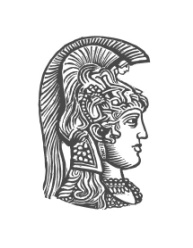 ΕΛΛΗΝΙΚΗ ΔΗΜΟΚΡΑΤΙΑΕθνικόν και ΚαποδιστριακόνΠανεπιστήμιον ΑθηνώνΣΧΟΛΗ ΕΠΙΣΤΗΜΩΝ ΥΓΕΙΑΣΟΔΟΝΤΙΑΤΡΙΚΗ ΣΧΟΛΗ